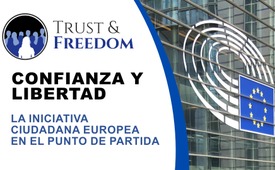 CONFIANZA Y LIBERTAD La Iniciativa Ciudadana Europea en el punto de partida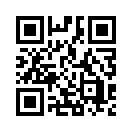 El nuevo tratado sobre pandemias que la Organización Mundial de la Salud está preparando para sus 194 Estados miembros le otorgaría poderes totalitarios de largo alcance en crisis sanitarias de todo tipo. ¿Y dónde está la participación de los ciudadanos? Una nueva Iniciativa Ciudadana Europea llamada TRUST & FREEDOM quiere abogar por más confianza y libertad en la Unión Europea.¿Quiere que la OMS pueda determinar si puede viajar o no?
¿O quiere que la OMS pueda decirle en el futuro qué medicamentos puede utilizar y cuáles están PROHIBIDOS? ¿Y quiere que la OMS pueda obligarle a vacunarse o a permanecer en un centro de cuarentena sólo por la sospecha de la aparición de una nueva pandemia?
Si usted también tiene un NO rotundo a esto, entonces se siente igual que muchos otros ciudadanos.

Como ya ha informado Kla.tv en varias emisiones, la Organización Mundial de la Salud (OMS) quiere ejercer en el futuro todo el poder en crisis sanitarias de todo tipo. Con el nuevo tratado sobre pandemias, puede declarar el estado de emergencia y dictar las normas a los Estados.  La OMS es una autoridad sanitaria mundial no elegida que está financiada en gran parte por empresas farmacéuticas y fundaciones privadas como la Fundación Bill y Melinda Gates. La OMS está negociando un tratado mundial sobre pandemias. Este debería regular la respuesta gubernamental a las pandemias. Las enmiendas al reglamento sanitario internacional y al tratado sobre pandemias se presentarán para su aprobación en mayo de 2024. Una posible entrada en vigor en 2025 otorgaría a la OMS poderes totalitarios de gran alcance sobre los 194 Estados miembros. Los resultados de estas negociaciones afectarán masivamente a los derechos humanos, la salud y la vida de las personas en todo el mundo.

El 4 de julio de 2023, siete ciudadanos de distintos países europeos presentaron una propuesta innovadora para una nueva Iniciativa Ciudadana Europea (ICE) denominada CONFIANZA Y LIBERTAD.
Estos ciudadanos representan la voz colectiva de personas preocupadas de toda Europa y utilizan esta iniciativa para abogar por más confianza y libertad en la Unión Europea. Pretenden aumentar la participación directa de los ciudadanos en la configuración de las políticas de la UE y representan un decidido movimiento contrario a la concentración de poder que se observa en los gobiernos y las instituciones. Los ciudadanos expresan su preocupación por la amenaza que se cierne sobre la libertad de elección, especialmente en relación con las decisiones personales sobre salud. Además, se observa una pérdida de confianza cada vez mayor en las instituciones estatales, ya que las actuaciones pasadas de la OMS y otros actores políticos dan la impresión de que los intereses de las corporaciones farmacéuticas y las fundaciones privadas tienen más peso que el bien común de la población. 

La idea inicial de esta iniciativa ciudadana partió de Justyna Walker, activista y asesora jurídica polaca. Con la ayuda de un buen trabajo en red de la Dra. Maria Hubmer-Mogg con el panel internacional de expertos y el apoyo de conocidos eurodiputados, la propuesta de iniciativa se presentó en Bruselas el 4 de julio de 2023. Kla.tv estuvo allí y resume para usted los acontecimientos de ese día a continuación.


En el sitio web oficial [www.euci.info] pueden encontrarse actualizaciones periódicas e información detallada sobre la iniciativa.
Las personas interesadas también pueden ponerse en contacto con el equipo a través de contact@euci.info y seguir la iniciativa en Twitter @TrustAndFreedom.
Kla.tv les mantendrá informados en cuanto la iniciativa esté lista para su firma.

"Creemos que confianza y libertad es una respuesta poderosa a los retos a los que nos enfrentamos. Nos comprometemos a proteger las libertades individuales en la Unión Europea. Invitamos a los ciudadanos de toda Europa a unirse a nosotros en este importante asunto para que sus voces puedan ser escuchadas."

La emision entera se puede ver en www.kla.tv/26939de Paz.Fuentes:Pressekonferenz vom 4. Juli 2023 in voller Länge: 
www.youtube.com/watch?v=bwL4HLvHEcI

Pressemitteilung (6. Juli 2023),TRUST & FREEDOM

WHO-Pandemievertrag und Internationale Gesundheitsvorschriften
https://www.aerzte-fuer-aufklaerung.de/wp-content/uploads/2023/05/Who_FlyerA4-final2.pdfEsto también podría interesarle:#OMS_es - www.kla.tv/OMS_es

#saludMedicina - www.kla.tv/saludMedicina

#vacunacion - vacunación - www.kla.tv/vacunacion

#tratado_pandemico - www.kla.tv/tratado_pandemicoKla.TV – Las otras noticias ... libre – independiente – no censurada ...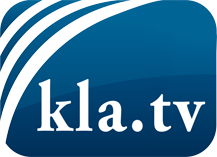 lo que los medios de comunicación no deberían omitir ...poco escuchado – del pueblo para el pueblo ...cada viernes emisiones a las 19:45 horas en www.kla.tv/es¡Vale la pena seguir adelante!Para obtener una suscripción gratuita con noticias mensuales
por correo electrónico, suscríbase a: www.kla.tv/abo-esAviso de seguridad:Lamentablemente, las voces discrepantes siguen siendo censuradas y reprimidas. Mientras no informemos según los intereses e ideologías de la prensa del sistema, debemos esperar siempre que se busquen pretextos para bloquear o perjudicar a Kla.TV.Por lo tanto, ¡conéctese hoy con independencia de Internet!
Haga clic aquí: www.kla.tv/vernetzung&lang=esLicencia:    Licencia Creative Commons con atribución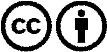 ¡Se desea la distribución y reprocesamiento con atribución! Sin embargo, el material no puede presentarse fuera de contexto.
Con las instituciones financiadas con dinero público está prohibido el uso sin consulta.Las infracciones pueden ser perseguidas.